Администрация городского округа муниципального образования«город Саянск»ПОСТАНОВЛЕНИЕОт  15.05.2014  № 110-37-415-14 г. СаянскОб утверждении схемы размещения рекламных конструкций на территории городского округа муниципального образования «город Саянск»В соответствии с частью 5.8 статьи 19 Федерального закона от 03.03.2006 №38-ФЗ «О рекламе», пунктом 26.1 части 1 статьи 16 Федерального закона        от 06.10.2003 № 131-ФЗ «Об общих принципах организации местного самоуправления в Российской Федерации», на основании положения «О порядке предварительного согласования схем размещения рекламных конструкций и вносимых в них изменений муниципальных образований Иркутской области», утвержденного постановлением Правительства Иркутской области от 12.09.2013  № 352-пп, с письмом Службы архитектуры Иркутской области от 17.04.2014 № 82-37-462/14 «О схеме размещения рекламных конструкции на территории муниципального образования «город Саянск», главы 4, Положения «О порядке размещения рекламных конструкций на территории городского округа муниципального образования «город Саянск», утвержденного решением Думы городского округа муниципального образования «город Саянск» от 25.12.2013, руководствуясь п.27 части 1 ст.4, п.17 части 5 ст.38 Устава муниципального образования «город Саянск», администрация городского округа муниципального образования «город Саянск»ПОСТАНОВЛЯЕТ: Утвердить схему размещения рекламных конструкций на территории городского округа муниципального образования «город Саянск» (Приложение);Опубликовать настоящее постановление в газете «Саянские зори» и разместить на официальном сайте администрации городского округа муниципального образования «город Саянск» в информационно-телекоммуникационной сети «Интернет»;3. Контроль над исполнением данного постановления возложить на заместителя мэра городского округа по вопросам жизнеобеспечения города – председателя комитета по архитектуре, жилищно-коммунальному хозяйству, транспорту и связи администрации городского округа муниципального образования «город Саянск».Мэр городского округа	 муниципального образования «город Саянск»		          		М.Н. ЩегловИсп.С.В.Шмидт Тел. 56166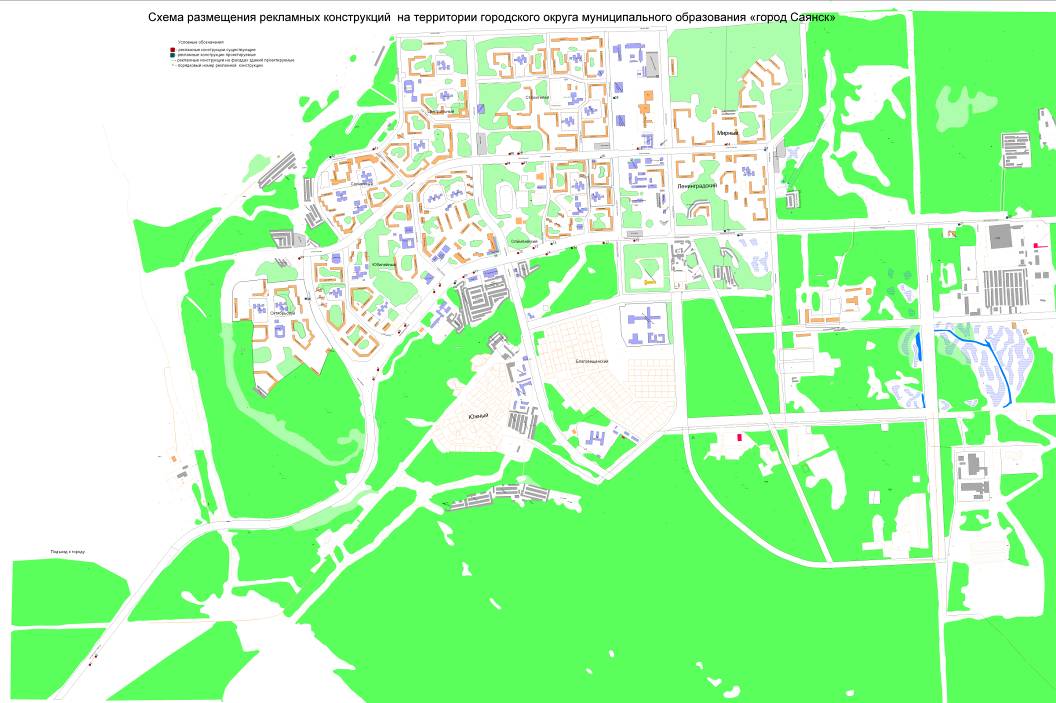 Приложение 1 к схеме размещения рекламных конструкций на территории муниципального образования  «город Саянск»  Пояснительная записка к схеме размещения рекламных конструкций на территории муниципального образования «город Саянск».Схема размещения рекламных конструкций на территории муниципального образования «город Саянск» (далее по тексту - схема размещения рекламных конструкций)  является документом, определяющим места размещения рекламных конструкций, типы и виды рекламных конструкций, установка которых допускается на данных местах.Схема размещения рекламных конструкций выполнена на цветной картографической основе с разметкой рекламных конструкций, содержит схематичное отображение улиц и дорог с указанием названий улиц и домов.На схеме представлено  35 мест для отдельно стоящих рекламных конструкций,  из которых: 24-существующие и 11-проектируемые, а так же  2 здания, находящихся в собственности муниципального образования город Саянск, на которых так же предусмотрено размещение рекламных конструкций. Размещение рекламных конструкций на земельных участках, зданиях и иных объектах недвижимого имущества, находящихся в государственной собственности Иркутской области и на объектах культурного наследия (памятниках истории и культуры) народов Российской Федерации не предусмотрено.Схема размещения рекламных конструкций представлена на бумажном и электронном носителях. На бумажном носителе представлена  в масштабе 1:10 000, на электронном: в растровом виде в формате «jpg» и в векторном виде - ГИС Карта (файл проекта - sxf/txf, классификатор - rsc).  Схема размещения рекламных конструкций, на электронном носителе соответствует  схеме размещения рекламных конструкций на бумажном носителе.К схеме размещения рекламных конструкций прилагаются, следующие текстовые материалы:-адресный реестр установки и эксплуатации рекламных конструкций на    территории     городского   округа  муниципального образования «город Саянск»(далее по тексту - адресный реестр), который  оформлен в виде таблицы и  представлен на электронном носителе в формате "xlsx". Адресный реестр содержит следующую информацию: - адресную характеристику (адрес предполагаемого места установки и эксплуатации рекламной конструкции, указание номера адресного реестра, соответствующего номеру места установки и эксплуатации рекламной конструкции и номеру в альбоме со схемой размещения рекламной конструкции);- технологическую характеристику (тип и вид рекламной конструкции, размер, количество сторон, площадь);- альбом схем размещения отдельно стоящих рекламных конструкций на территории городского округа муниципального образования «город Саянск»,  содержит: - альбом схем размещения рекламных конструкций на зданиях, находящихся в муниципальной собственности.   Данные альбомы содержат:- схему размещения рекламной конструкции на картографической основе, с указанием номера места установки и эксплуатации рекламной конструкции с  отображением улиц, домов и дорог ;- фотоматериалы размещения рекламной конструкции;- информацию о виде, типе рекламной конструкции, о площади информационного поля рекламной конструкции, количестве сторон, технические (конструктивные) характеристики рекламной конструкции. Схема размещения рекламных конструкций и прилагаемые к ней текстовые материалы разработаны комитетом по архитектуре, ЖКХ, транспорту и связи администрации городского округа муниципального образования  «город Саянск», в соответствии с:- ст.19 Федерального закона от 13.03.2006 №38-ФЗ «О рекламе»;- п.26.1 части 1 ст.16 Федерального закона от 06.10.2003 № 131-ФЗ «Об общих принципах организации местного самоуправления в Российской Федерации»; - требованиями к оформлению схем размещения рекламных конструкций,  муниципальных образований Иркутской области, утвержденными приказом службы архитектуры Иркутской области от 15.11.2013 №  254-спр;- правилами землепользования и застройки городского округа муниципального образования «город Саянск», утвержденными решением Думы городского округа муниципального образования «город Саянск» от 30.11.2010 № 051-14-119;- с главой 4, Положения «О порядке размещения рекламных конструкций на территории городского округа муниципального образования «город Саянск», утвержденного решением Думы городского округа муниципального образования «город Саянск» от 25.12.2013.- ГОСТ Р 52044-2003 «Наружная реклама на автомобильных дорогах и территориях городских и сельских поселений. Общие технические требования к средствам наружной рекламы. Правила размещения» Схема размещения рекламных конструкций и вносимые в неё изменения, утверждается  постановлением администрации городского округа и подлежат обязательному опубликованию на официальном сайте администрации городского округа муниципального образования «город Саянск» в информационно-телекоммуникационной сети «Интернет» - http://www.admsayansk.ru.Приложение 2 к схеме размещения рекламных конструкций на территории муниципального образования  «город Саянск»  АДРЕСНЫЙ РЕЕСТР УСТАНОВКИ И ЭКСПЛУАТАЦИИ РЕКЛАМНЫХ КОНСТРУКЦИЙ НА    ТЕРРИТОРИИ     ГОРОДСКОГО     Приложение 2 к схеме размещения рекламных конструкций на территории муниципального образования  «город Саянск»  АДРЕСНЫЙ РЕЕСТР УСТАНОВКИ И ЭКСПЛУАТАЦИИ РЕКЛАМНЫХ КОНСТРУКЦИЙ НА    ТЕРРИТОРИИ     ГОРОДСКОГО     Приложение 2 к схеме размещения рекламных конструкций на территории муниципального образования  «город Саянск»  АДРЕСНЫЙ РЕЕСТР УСТАНОВКИ И ЭКСПЛУАТАЦИИ РЕКЛАМНЫХ КОНСТРУКЦИЙ НА    ТЕРРИТОРИИ     ГОРОДСКОГО     Приложение 2 к схеме размещения рекламных конструкций на территории муниципального образования  «город Саянск»  АДРЕСНЫЙ РЕЕСТР УСТАНОВКИ И ЭКСПЛУАТАЦИИ РЕКЛАМНЫХ КОНСТРУКЦИЙ НА    ТЕРРИТОРИИ     ГОРОДСКОГО     Приложение 2 к схеме размещения рекламных конструкций на территории муниципального образования  «город Саянск»  АДРЕСНЫЙ РЕЕСТР УСТАНОВКИ И ЭКСПЛУАТАЦИИ РЕКЛАМНЫХ КОНСТРУКЦИЙ НА    ТЕРРИТОРИИ     ГОРОДСКОГО     Приложение 2 к схеме размещения рекламных конструкций на территории муниципального образования  «город Саянск»  АДРЕСНЫЙ РЕЕСТР УСТАНОВКИ И ЭКСПЛУАТАЦИИ РЕКЛАМНЫХ КОНСТРУКЦИЙ НА    ТЕРРИТОРИИ     ГОРОДСКОГО     Приложение 2 к схеме размещения рекламных конструкций на территории муниципального образования  «город Саянск»  АДРЕСНЫЙ РЕЕСТР УСТАНОВКИ И ЭКСПЛУАТАЦИИ РЕКЛАМНЫХ КОНСТРУКЦИЙ НА    ТЕРРИТОРИИ     ГОРОДСКОГО     Приложение 2 к схеме размещения рекламных конструкций на территории муниципального образования  «город Саянск»  АДРЕСНЫЙ РЕЕСТР УСТАНОВКИ И ЭКСПЛУАТАЦИИ РЕКЛАМНЫХ КОНСТРУКЦИЙ НА    ТЕРРИТОРИИ     ГОРОДСКОГО     Приложение 2 к схеме размещения рекламных конструкций на территории муниципального образования  «город Саянск»  АДРЕСНЫЙ РЕЕСТР УСТАНОВКИ И ЭКСПЛУАТАЦИИ РЕКЛАМНЫХ КОНСТРУКЦИЙ НА    ТЕРРИТОРИИ     ГОРОДСКОГО     Приложение 2 к схеме размещения рекламных конструкций на территории муниципального образования  «город Саянск»  АДРЕСНЫЙ РЕЕСТР УСТАНОВКИ И ЭКСПЛУАТАЦИИ РЕКЛАМНЫХ КОНСТРУКЦИЙ НА    ТЕРРИТОРИИ     ГОРОДСКОГО     ОКРУГА  МУНИЦИПАЛЬНОГО ОБРАЗОВАНИЯ «ГОРОД САЯНСК»ОКРУГА  МУНИЦИПАЛЬНОГО ОБРАЗОВАНИЯ «ГОРОД САЯНСК»ОКРУГА  МУНИЦИПАЛЬНОГО ОБРАЗОВАНИЯ «ГОРОД САЯНСК»ОКРУГА  МУНИЦИПАЛЬНОГО ОБРАЗОВАНИЯ «ГОРОД САЯНСК»ОКРУГА  МУНИЦИПАЛЬНОГО ОБРАЗОВАНИЯ «ГОРОД САЯНСК»ОКРУГА  МУНИЦИПАЛЬНОГО ОБРАЗОВАНИЯ «ГОРОД САЯНСК»ОКРУГА  МУНИЦИПАЛЬНОГО ОБРАЗОВАНИЯ «ГОРОД САЯНСК»ОКРУГА  МУНИЦИПАЛЬНОГО ОБРАЗОВАНИЯ «ГОРОД САЯНСК»ОКРУГА  МУНИЦИПАЛЬНОГО ОБРАЗОВАНИЯ «ГОРОД САЯНСК»ОКРУГА  МУНИЦИПАЛЬНОГО ОБРАЗОВАНИЯ «ГОРОД САЯНСК»№ РК 
  по  
карте Адрес    установки и эксплуатации
   РК <*>Вид РКТип РКРазмер
  РК  Кол-во
сторон
  РК  Кол-во
сторон
  РК  Общая площадь 
информационного
 поля РК, кв.м Общая площадь 
информационного
 поля РК, кв.м Кадастровый
 номер 
  участка  12456778891Иркутская область, г. Саянск, в 300-х метрах юго-западнее пересечения подъезда к г. Саянску с автодорогой Подгорной, земельный участок № 2рекламный щит- Билбордотдельно стоящая щитовая конструкция большого формата, имеющая внешние поверхности для размещения информации состоящая из ж/б фундамента, каркаса, стойки и информационного поля3х622363638:28:010104:202Иркутская область, г. Саянск, в 150-ти метрах юго-западнее пересечения подъезда к г. Саянску с автодорогой Подгорной, земельный участок № 1рекламный щит- Билбордотдельно стоящая щитовая конструкция большого формата, имеющая внешние поверхности для размещения информации состоящая из ж/б фундамента, каркаса, стойки и информационного поля3х622363638:28:010104:343Иркутская область, г. Саянск, вдоль проспекта Ленинградского со стороны микрорайона Южного восточнее пересечения проспекта Ленинградского и улицы Таежнойрекламный щит- Билбордотдельно стоящая щитовая конструкция большого формата, имеющая внешние поверхности для размещения информации состоящая из ж/б фундамента, каркаса, стойки и информационного поля3х622363638:28:010217:1624Иркутская область, г. Саянск, вдоль проспекта Ленинградского со стороны микрорайона Южного восточнее пересечения проспекта Ленинградского и улицы Таежной (1)рекламный щит- Билбордотдельно стоящая щитовая конструкция большого формата, имеющая внешние поверхности для размещения информации состоящая из ж/б фундамента, каркаса, стойки и информационного поля3х622363638:28:010217:1635Иркутская область, г. Саянск, микрорайон Юбилейный, в 22-х метрах восточнее пересечения проспекта Ленинградского и улицы Комсомольскойрекламный щит- Билбордотдельно стоящая щитовая конструкция большого формата, имеющая внешние поверхности для размещения информации состоящая из ж/б фундамента, каркаса, стойки и информационного поля3х622363638:28:010401:10416Иркутская область, г. Саянск, микрорайон Юбилейный, в 72-х метрах восточнее пересечения проспекта Ленинградского и улицы Комсомольскойрекламный щит- Билбордотдельно стоящая щитовая конструкция большого формата, имеющая внешние поверхности для размещения информации состоящая из ж/б фундамента, каркаса, стойки и информационного поля3х622363638:28:010401:10427Иркутская область, г. Саянск, вдоль проспекта Ленинградского в районе ДК "Юность"рекламный щит- Билбордотдельно стоящая щитовая конструкция большого формата, имеющая внешние поверхности для размещения информации состоящая из ж/б фундамента, каркаса, стойки и информационного поля3х622363638:28:010401:498Иркутская область, г. Саянск, в 54-х метрах юга - западнее пересечения улицы Школьной и проспекта Ленинградского рекламный щит- Билбордотдельно стоящая щитовая конструкция большого формата, имеющая внешние поверхности для размещения информации состоящая из ж/б фундамента, каркаса, стойки и информационного поля3х622363638:28:010401:489Иркутская область, г. Саянск, микрорайон Южный, вдоль проспекта Ленинградского в районе ГК «Автолюбитель»рекламный щит- Билбордотдельно стоящая щитовая конструкция большого формата, имеющая внешние поверхности для размещения информации состоящая из ж/б фундамента, каркаса, стойки и информационного поля3х611181810Иркутская область, г. Саянск, микрорайон Южный, в 19-ти метрах северо-западнее пождепорекламный щит- Билбордотдельно стоящая щитовая конструкция большого формата, имеющая внешние поверхности для размещения информации состоящая из ж/б фундамента, каркаса, стойки и информационного поля3х622363638:28:010216:19911Иркутская область, г. Саянск, микрорайон Южный, в 19-ти метрах севернее пождепорекламный щит- Билбордотдельно стоящая щитовая конструкция большого формата, имеющая внешние поверхности для размещения информации состоящая из ж/б фундамента, каркаса, стойки и информационного поля3х622363638:28:010222:1412Иркутская область, г. Саянск, вдоль проспекта Ленинградского, юго-восточнее пересечения проспекта Ленинградского с улицей Ленинарекламный щит- Билбордотдельно стоящая щитовая конструкция большого формата, имеющая внешние поверхности для размещения информации состоящая из ж/б фундамента, каркаса, стойки и информационного поля3х622363638:28:010404:4213Иркутская область, г. Саянск, микрорайон Олимпийский, в 55-ти метрах западнее пересечения проспекта Ленинградского и улицы Спортивнойрекламный щит- Билбордотдельно стоящая щитовая конструкция большого формата, имеющая внешние поверхности для размещения информации состоящая из ж/б фундамента, каркаса, стойки и информационного поля3х622363638:28:010404:147014Иркутская область, г. Саянск, микрорайон Благовещенский, в  восточнее пересечения Ленинградского проспекта и ул. Ленинарекламный щит- Билбордотдельно стоящая щитовая конструкция большого формата, имеющая внешние поверхности для размещения информации состоящая из ж/б фундамента, каркаса, стойки и информационного поля3х622363638:28:010202:715Иркутская область, г. Саянск, вдоль проспекта Ленинградского в районе магазина "Лотос"рекламный щит- Билбордотдельно стоящая щитовая конструкция большого формата, имеющая внешние поверхности для размещения информации состоящая из ж/б фундамента, каркаса, стойки и информационного поля3х622363616Иркутская область, г. Саянск, вдоль Ленинградского проспекта со стороны микрорайона Благовещенскогорекламный щит- Билбордотдельно стоящая щитовая конструкция большого формата, имеющая внешние поверхности для размещения информации состоящая из ж/б фундамента, каркаса, стойки и информационного поля3х622363638:28:010202:617Иркутская область, г. Саянск, юго-западнее пересечения проспекта Ленинградского и улицы Советской Армиирекламный щит- Билбордотдельно стоящая щитовая конструкция большого формата, имеющая внешние поверхности для размещения информации состоящая из ж/б фундамента, каркаса, стойки и информационного поля3х622363638:28:010202:1118Иркутская область, г. Саянск, микрорайон Благовещенский, в 74,5-х метрах юго-восточнее пересечения улицы Советской Армии и проспекта Ленинградскогорекламный щит- Билбордотдельно стоящая щитовая конструкция большого формата, имеющая внешние поверхности для размещения информации состоящая из ж/б фундамента, каркаса, стойки и информационного поля3х622363638:28:010225:819Иркутская область, г. Саянск, микрорайон Ленинградский, в  восточнее пересечения улицы Дворовкина и проспекта Ленинградскогорекламный щит- Билбордотдельно стоящая щитовая конструкция большого формата, имеющая внешние поверхности для размещения информации состоящая из ж/б фундамента, каркаса, стойки и информационного поля3х622363620Иркутская область, г. Саянск, 6-й микрорайон , в  западнее пересечения улицы Бабаева и проспекта Ленинградскогорекламный щит- Билбордотдельно стоящая щитовая конструкция большого формата, имеющая внешние поверхности для размещения информации состоящая из ж/б фундамента, каркаса, стойки и информационного поля3х622363621Иркутская область, г. Саянск, Промышленно-комунальная зона, в  северо-восточнее  пересечения улицы № 16 и проспекта Ленинградскогорекламный щит- Билбордотдельно стоящая щитовая конструкция большого формата, имеющая внешние поверхности для размещения информации состоящая из ж/б фундамента, каркаса, стойки и информационного поля3х622363622Иркутская область, г. Саянск, Промышленно-комунальная зона, в  северо-восточнее  пересечения улицы проезда №2  и проспекта Ленинградскогорекламный щит- Билбордотдельно стоящая щитовая конструкция большого формата, имеющая внешние поверхности для размещения информации состоящая из ж/б фундамента, каркаса, стойки и информационного поля3х622363623Иркутская область, г. Саянск, микрорайон Ленинградский, западнее пересечения улиц Советской и № 14рекламный щит- Билбордотдельно стоящая щитовая конструкция большого формата, имеющая внешние поверхности для размещения информации состоящая из ж/б фундамента, каркаса, стойки и информационного поля3х622363624Иркутская область, г. Саянск, микрорайон Мирный, в 65-ти метрах западнее жилого дома № 6рекламный щит- Билбордотдельно стоящая щитовая конструкция большого формата, имеющая внешние поверхности для размещения информации состоящая из ж/б фундамента, каркаса, стойки и информационного поля3х622363638:28:010408:172425Иркутская область, г. Саянск, микрорайон Строителей, в районе "Саянский городской рынок"рекламный щит- Билбордотдельно стоящая щитовая конструкция большого формата, имеющая внешние поверхности для размещения информации состоящая из ж/б фундамента, каркаса, стойки и информационного поля3х622363638:28:010413:19226Иркутская область, г. Саянск, микрорайон Олимпийский, в 52-х метрах западнее пересечения улиц Советской и Советской Армиирекламный щит- Билбордотдельно стоящая щитовая конструкция большого формата, имеющая внешние поверхности для размещения информации состоящая из ж/б фундамента, каркаса, стойки и информационного поля3х622363627Иркутская область, г. Саянск, микрорайон Олимпийский, в  восточнее парка отдыха с фонтаномрекламный щит- Билбордотдельно стоящая щитовая конструкция большого формата, имеющая внешние поверхности для размещения информации состоящая из ж/б фундамента, каркаса, стойки и информационного поля3х622363628Иркутская область, г. Саянск, микрорайон Олимпийский, в 73,5-ти метрах западнее территории "Мегаполис-спорт"рекламный щит- Билбордотдельно стоящая щитовая конструкция большого формата, имеющая внешние поверхности для размещения информации состоящая из ж/б фундамента, каркаса, стойки и информационного поля3х622363638:28:010404:146929Иркутская область, .г. Саянск, вдоль улицы Советской со стороны микрорайона Строителей, в 247.5-ти метрах восточнее пересечения улиц Ленина и Советскойрекламный щит- Билбордотдельно стоящая щитовая конструкция большого формата, имеющая внешние поверхности для размещения информации состоящая из ж/б фундамента, каркаса, стойки и информационного поля3х622363638:28:010403:6430Иркутская область, г. Саянск, вдоль улицы  Советской со стороны микрорайона Строителей, в 195-ти метрах восточнее пересечения улиц Ленина и Советскойрекламный щит- Билбордотдельно стоящая щитовая конструкция большого формата, имеющая внешние поверхности для размещения информации состоящая из ж/б фундамента, каркаса, стойки и информационного поля3х622363638:28:010403:6531Иркутская область, г. Саянск, севернее пересечения улиц Комсомольской и Школьнойрекламный щит- Билбордотдельно стоящая щитовая конструкция большого формата, имеющая внешние поверхности для размещения информации состоящая из ж/б фундамента, каркаса, стойки и информационного поля3х622363638:28:010419:5832Иркутская область, г. Саянск, в  северо-западнее пересечения улиц Комсомольской и Школьнойрекламный щит- Билбордотдельно стоящая щитовая конструкция большого формата, имеющая внешние поверхности для размещения информации состоящая из ж/б фундамента, каркаса, стойки и информационного поля3х622363633Иркутская область, г. Саянск западнее пересечения улиц Советской и Таежнойрекламный щит- Билбордотдельно стоящая щитовая конструкция большого формата, имеющая внешние поверхности для размещения информации состоящая из ж/б фундамента, каркаса, стойки и информационного поля3х622363638:28:010405:7334Иркутская область, г. Саянск, в районе жилого дома № 3 микрорайона Октябрьский, в 36-ти метрах севернее пересечения улицы Таежной и внутриквартального проездарекламный щит- Билбордотдельно стоящая щитовая конструкция большого формата, имеющая внешние поверхности для размещения информации состоящая из ж/б фундамента, каркаса, стойки и информационного поля3х62363635Иркутская область, г. Саянск, микрорайон Юбилейный, № 18настенное панно  (брандмауер)рекламная конструкция на фасаде здания2х418836Иркутская область, г. Саянск, микрорайон Олимпийский, № 26настенное панно  (брандмауер)рекламная конструкция на фасаде здания1,5х416637Иркутская область, г. Саянск, в 121-м метрах северо-восточнее пересечения автодорог подъезд к Саянску и Саянск-Тепличный комбинат.рекламный щит-  Билбордотдельно стоящая щитовая конструкция большого формата, имеющая внешние поверхности для размещения информации состоящая из ж/б фундамента, каркаса, стойки и информационного поля3х62363638:28:010104:3138:28:010104:31